Gvido TartaljaOCENEvežbanja                                                                                                                                                                               ODGOVORI NA PITANЈA: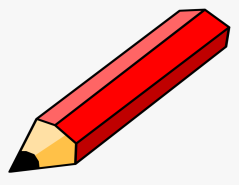 Šta radi Aca na početku dramskog teksta?______________________________________________________________________________Gde se odigrava radnja u ovom dramskom tekstu?______________________________________________________________________________Šta misliš, zašto je Aca slagao tetka Micu?______________________________________________________________________________Kako je mama reagovala kada je saznala šta je je njen sin uradio?______________________________________________________________________________Šta ti misliš o Acinim postupcima?______________________________________________________________________________Šta ti je u ovom tekstu bilo smešno?______________________________________________________________________________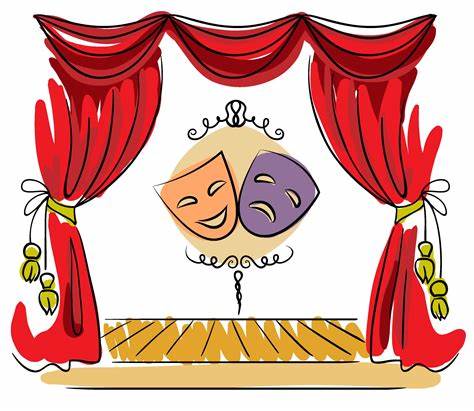 Koji su likovi u ovom dramskom tekstu?______________________________________________________________________________Šta si naučio iz ovog teksta?____________________________________________________________________________________________________________________________________________________________